ОБЯВЛЕНИЕАгенция за социално подпомагане, гр.София, ул.”Триадица” №2, на основание чл.10а от Закона на държавния служител, чл.14 от Наредбата за провеждане на конкурсите и подбора при мобилност на държавни служители и Заповед № РД01-1602/20.08.2020 г.ОБЯВЯВА КОНКУРС:І. Да се обяви конкурс за длъжността Старши счетоводител в отдел „Бюджет, счетоводство и делегирани дейности“ в дирекция „Финансово-стопански дейности и управление на собствеността“/4 щ. бр./.		ІІ. Изисквания за заемане на длъжността Старши счетоводител:1. Минимални:степен на образование - бакалавърпрофесионален опит - 2 години и/или ІV младши ранг2. Допълнителни:Аналитична компетентност;Ориентация към резултати;Работа в екип;Комуникативна компетентност;Фокус към клиента/вътрешен/външен/;Професионална компетентност;Дигитална компетентност.	ІІІ. Конкурсът ще се проведе чрез решаване на тест и интервю. 	ІV. Кандидатите подават писмено заявление за участие в конкурса (Приложение №3 към чл.17, ал.2 от НПКПМДС). Към заявлението да се приложат следните документи: 	1. Декларация от лицето, че:	 	  a) е навършило пълнолетие и е:български гражданин;гражданин на друга държава – членка на Европейския съюз;гражданин на държава – страна по Споразумението за Европейското икономическо пространство;гражданин на Конфедерация Швейцария;		   б) не е поставено под запрещение;               в) не е осъждано за умишлено престъпление от общ характер на лишаване от свобода;	     г) не е лишено по съответен ред от правото да заема длъжността Старши счетоводител.2. Копия от документи за придобитата образователно-квалификационна степен, допълнителна квалификация и правоспособност - ако дипломата на кандидата за придобито в Република България образование е след 1 януари 2012 г. и е вписана в Регистъра на завършилите студенти и докторанти, в заявлението се посочват номер, дата и издател на дипломата, а ако документът за признаване на придобитото в чужбина образование е вписан в регистрите за академично признаване на Националния център за информация и документация, в заявлението се посочват номер, дата и издател на документа за признаване, като копие на диплома не се прилага.           3.Копия от документите, удостоверяващи продължителността на  професионалния опит (трудова, служебна, осигурителна книжка, удостоверения и др.).V. Документите по т.ІV се подават в 14-дневен срок от датата на публикуване на конкурса, както следва: лично или чрез пълномощник в деловодството на Агенцията за социално подпомагане, на адрес: гр.София, ул.”Триадица” 2, служебен вход, Обединена приемна на МТСП, гише на АСП;по електронен път на e-mail: ok@asp.government.bg , като в този случай заявлението за участие в конкурса и декларацията следва да бъдат подписани от кандидата с електронен подпис.Краен срок за подаване на документи до 17.30 часа на 04.09.2020 г.VІ. Списъците или други съобщения във връзка с конкурса ще се обявяват на интернет страницата на агенцията. www.asp.government.bg VІI. Кратко описание на длъжността Старши счетоводител в отдел „„Бюджет, счетоводство и делегирани дейности“ на дирекция „Финансово-стопански дейности и управление на собствеността“:Основна цел на длъжносттаДа осигурява спазването на нормативните документи и следи за тяхното законово изпълнение във финансово-счетоводната област.Счетоводно отразяване на движението на материалните запаси и разчетите с подотчетните лица.Отчитане движението на дълготрайните материални активи и разчетите с подотчетните лица.Изготвяне на платежни нареждания за разплащане на получените фактури.Следене на разчетите за вземания и задължения.Анализ на счетоводните сметки.Обобщаване на месечните и тримесечните отчети.Области на дейностСъвпада с основната цел на длъжността.Размер на основната заплата от 610 лв. до 1800 лв.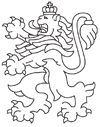 РЕПУБЛИКА БЪЛГАРИЯАгенция за социално подпомагане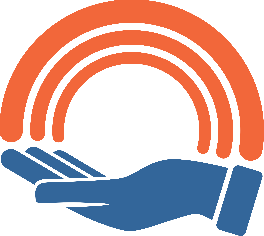 